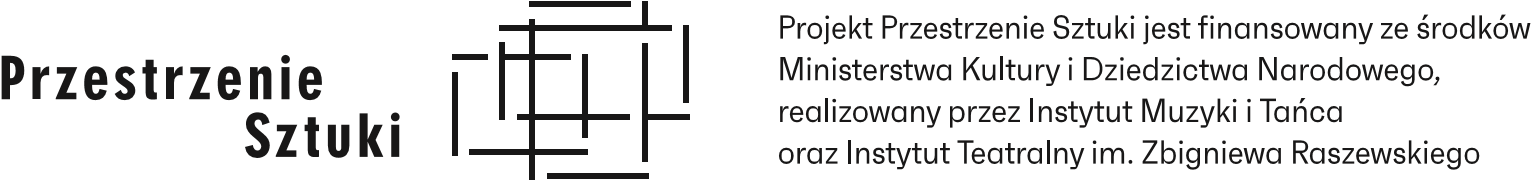 OPERATOR – KIELECKI TEATR TAŃCA – MIEJSKA INSTYTUCJA ARTYSTYCZNAFORMULARZ ZGŁOSZENIOWYna warsztaty FILM and EDIT THE DANCE !  27 – 29 listopada 2020Uwaga! Termin zgłoszeń na Warsztaty mija 3 listopada 2020 r.Imię i nazwisko:Adres e-mail:Numer telefonu:Data urodzenia:Numer dowodu osobistego lub paszportu:PESEL:Adres zameldowania:Poziom znajomości języka angielskiego w skali od 1 do 5 (1-niski, 5-wysoki):Proszę o rezerwację bezpłatnych noclegów w dniach 27 – 30 listopad 2020 r.:27/28, 28/29, 29/30.11.2020r.(wpisać tak lub nie ewentualnie zaznaczyć wybrane noclegi jeżeli nie wszystkie)Krótka notka zawodowa o sobie od 1500 do 2000 znaków: Załączam do e-maila (Reel lub Teaser): list motywacyjny,Reel (portfolio) plik lub link Vimeo / Youtube Teaser (zwiastun) plik lub link Vimeo / YouTube.Potwierdzam zapoznanie się z Regulaminem warsztatów FILM and EDIT THE DANCE!, które odbędą się 27 – 29 listopada 2020 r. w Kieleckim Teatrze Tańca w ramach pilotażowego programu „Przestrzenie Sztuki” realizowanego we współpracy z Ministerstwem Kultury i Dziedzictwa Narodowego, Instytutem Teatralnym im. Zbigniewa Raszewskiego oraz Instytutem Muzyki i Tańca.Zaproszenia i informacje przesyłane droga mailową:„Wyrażam zgodę na otrzymywanie na adres elektroniczny wskazany w niniejszym formularzu lub nowe adresy wskazane w terminie późniejszym, comiesięcznych zaproszeń i informacji o imprezach, konkursach, warsztatach, festiwalach, przeglądach filmowych w Polsce i na świecie oraz innych projektach edukacyjno-kulturalnych realizowanych przez Organizatora (Kielecki Teatr Tańca) oraz jego bezpośrednich partnerów (przesyłane treści nie stanowią informacji handlowych)."